Allegato AOGGETTO: Domanda di partecipazione all’avviso di selezione per il conferimento di n. 8 incarichi individuali al personale ATA interno all’istituzione scolasticaPiano nazionale di ripresa e resilienza, Missione 4 – Istruzione e ricerca – Componente 1 – Potenziamento dell’offerta dei servizi di istruzione: dagli asili nido alle università – Investimento 3.1 “Nuove competenze e nuovi linguaggi”, finanziato dall’Unione europea – Next Generation EU – “Azioni di potenziamento delle competenze STEM e multilinguistiche” - (D.M. n. 65/2023)Codice Progetto: M4C1I3.1-2023-1143Titolo del progetto: InnoviAMO e ComunichiAMOCUP: J54D23001550006Il/la sottoscritto/a	nato/a a	_ 	il	e residente a	(Prov.	),alla via/piazza	n.	CAP  	Codice Fiscale___________________________________Telefono Cellulare ____________________________indirizzo e-mail  _____________________________________________in servizio presso questa Istituzionescolastica in qualità di ______________________________________________________________________consapevole che la falsità in atti e le dichiarazioni mendaci sono punite ai sensi del codice penale e delle leggi speciali in materia e che, laddove dovesse emergere la non veridicità di quanto qui dichiarato, si avrà la decadenza dai benefici eventualmente ottenuti ai sensi dell’art. 75 del d.P.R. n. 445 del 28 dicembre 2000 e l’applicazione di ogni altra sanzione prevista dalla legge, nella predetta qualità, ai sensi e per gli effetti di cui agli artt. 46 e 47 del d.P.R. n. 445 del 28 dicembre 2000,CHIEDEdi essere ammesso/a alla procedura di selezione per il conferimento dell’incarico di (segnare con una X  la voce che interessa):N. 2 AssistentI AmministrativiN. 6 Collaboratori ScolasticiAi fini della partecipazione alla procedura in oggetto, dichiara altresì di possedere i requisiti di ammissione alla selezione in oggetto e, nello specifico di:avere la cittadinanza italiana o di uno degli Stati membri dell’Unione europea;avere il godimento dei diritti civili e politici;non essere stato escluso/a dall’elettorato politico attivo;possedere l’idoneità fisica allo svolgimento delle funzioni cui la presente procedura di selezione si riferisce;non aver riportato condanne penali e di non essere destinatario/a di provvedimenti che riguardano  l’applicazione di misure di prevenzione, di decisioni civili e di provvedimenti amministrativi iscritti nel casellario giudiziale;non essere sottoposto/a a procedimenti penali [o se sì a quali];non essere stato/a destituito/a o dispensato/a dall’impiego presso una Pubblica  Amministrazione;non essere stato/a dichiarato/a decaduto/a o licenziato/a da un impiego statale;non trovarsi in situazione di incompatibilità, ai sensi di quanto previsto dal d.lgs. n. 39/2013 e dall’art. 53, del d.lgs. n. 165/2001;non trovarsi in situazione di conflitto di interessi, neanche potenziale, che possano interferire con non l’esercizio dell’incarico;possedere i titoli afferenti all’incarico da svolgere;possedere l’esperienza nel settore di pertinenza inerente all’incarico oggetto di selezione;essere in servizio in qualità di personale Ata a tempo indeterminato nell’Istituzione scolastica         scrivente;essere disponibile a svolgere le prestazioni richieste in orario straordinario.Allega alla presente domanda:Allegato B – Griglia valutazione titoli;Allegato C – Dichiarazione di insussistenza delle cause di incompatibilitàcurriculum vitae sottoscrittoAi sensi del D. Lgs. 196/2003 e del Regolamento UE 2016/679 il/la sottoscritto/a dichiara altresì, di essere informato/a che i dati raccolti saranno trattati anche con strumenti informatici, esclusivamente nell’ambito del procedimento per il quale la presente dichiarazione viene resa e che al riguardo competono al sottoscritto tutti i diritti previsti dall’art. 7 della medesima legge. Il/la sottoscritto/a autorizza l’Istituto al trattamento dei dati personali ai sensi del D. Lgs. 196/2003 e del Regolamento UE 2016/679, solo per i fini istituzionali e necessari per l’espletamento della procedura di cui alla presente domanda.Data		Firma ____________________ 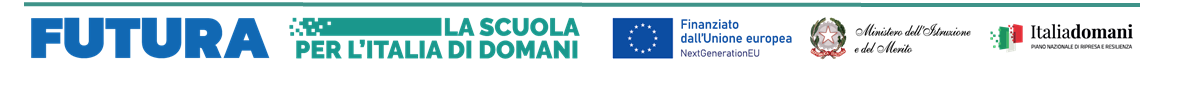 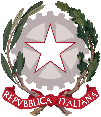 Ministero dell’Istruzione e del MeritoISTITUTO COMPRENSIVO STATALE DI VIALE LIBERTA’Scuole dell’ Infanzia “C. Corsico” - “S. Maria delle Vigne”Scuole Primarie “E. De Amicis” - “ A. Botto”Scuola Secondaria di Primo Grado “G. Robecchi”Viale Libertà, 32 – 27029 Vigevano (PV)  Tel. 0381/42464 -  Fax  0381/42474e-mail pvic83100r@istruzione.it -  Pec: pvic83100r@pec.istruzione.itSito internet: www.icvialelibertavigevano.edu.itCodice Fiscale  94034000185Codice Meccanografico: PVIC83100R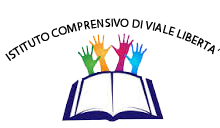 